UBND QUẬN LONG BIÊN                                       TRƯỜNG THCS CỰ KHỐI                                           ĐỀ CƯƠNG ÔN TẬP KIỂM TRA CUỐI KÌ IMôn: Toán 7Năm học 2023 – 2024I.Nội dung kiến thức ôn tập:Học sinh ôn tập kĩ các nội dung kiến thức:A.Đại số- Giá trị tuyệt đối của một số thực- Số vô tỉ, căn bậc hai, làm tròn số- Tỉ lệ thức và tính chất dãy tỉ số bằng nhau- Đại lương tỉ lệ thuận, đại lượng tỉ lệ nghịchB. Hình học:- Hai đường thẳng song song, tiên đề Euclid, định lí-Tổng ba góc trong một tam giácII. Dạng bài tham khảo A. Trắc nghiệm. Khoanh tròn vào chữ cái đứng trước câu trả lời đúng:Câu 1. Điền chữ Đ (đúng) hoặc chữ S (sai) vào ô vuông để có nhận xét đúng:Câu 2. Số n mà  là:Câu 3. Nối mỗi dòng ở cột bên trái với một dòng ở cột bên phải để được một khẳng định đúngCâu 4. Các tỉ số nào sau đây lập thành tỉ lệ thức? và 	        B)  và 	C)  và 	D)  và Câu 5. Chỉ ra đáp án sai: Từ tỉ lệ thức , ta có tỉ lệ thức sau:Câu 6. Nối mỗi dòng ở cột bên trái với một dòng ở cột bên phải để được một khẳng định đúngCâu 7. Nếu  và  thìCâu 8. Nếu  và  thìCâu 9. Số nào trong các phân số sau đây viết được dưới dạng số thập phân hữu hạn:Câu 10. Số nào trong các phân số sau đây viết được dưới dạng số thập phân vô hạn tuần hoàn:Câu 11. Nối mỗi dòng ở cột bên trái với một dòng ở cột bên phải để được một khẳng định đúngCâu 12. Điền số thích hợp vào ô trốngCâu 13. Số nào sau đây bằng  Câu 14.  Cho  | x |  =   thì:     A.  x = 		      			B.  x = 		     C. x =   hoặc x = -  			D. x = 0 hoặc x = Câu 15. Giá trị của biểu thức : | - 3,4 | : | +1,7 | - 0,2  là :     A.  - 1,8 			        B.   1,8 			C.     0			D.   - 2,2 Câu 16.  Số  x12  không bằng số nào trong các số sau đây?    A.  x18 : x6 ( x   0 )		B. x4 . x8 		 C. x2 . x6		 D. (x3 )4Câu 17. Điền đúng (Đ), sai (S) thích hợp vào các câu sau:Hai góc đối đỉnh thì bằng nhauHai đường thẳng cắt nhau thì vuông gócQua 1 điểm ở ngoài đường thẳng có ít nhất 1 đường thẳng song song với đường thẳng đóHai đường thẳng phân biệt cùng vuông góc với đường thẳng thứ ba thì chúng song song với nhauCâu 18. Hai tia phân giác của góc kề bù thì chúng:Câu 19. Đường thẳng c cắt hai đường thẳng song song a và b tại A, B. Biết một góc tạo thành bởi a và c là , ta suy ra:Câu 20. Từ 1 điểm nằm ngoài đường thẳng a ta có thể:vẽ được duy nhất 1 đường thẳng song song và duy nhất 1 đường thẳng vuông góc với đường thẳng a.vẽ được 1 đường thẳng cắt a.vẽ được 1 đường thẳng song song với a.vẽ được 1 đường thẳng vuông góc với a.Câu 22. Chọn câu phát biểu đúngHai đường thẳng cắt nhau tạo thành hai cặp góc đối đỉnh   Ba đường thẳng cắt nhau tạo thành ba cặp góc đối đỉnh  Bốn  đường thẳng cắt nhau tạo thành bốn cặp góc đối đỉnh   	Cả A, B, C đều đúngCâu 23..Hai đường thẳng xx’và yy’ cắt nhau tại O. Chúng được gọi là hai đường thẳng vuông góc khi: A. 		    B.       C. 	 D. Cả A, B, C đều đúngCâu 24.Chọn câu phát biểu đúng A. Hai đường thẳng cắt nhau thì vuông góc 		B. Hai đường thẳng vuông góc thì cắt nhau	C.Hai đường thẳng vuông góc chỉ tạo thành một góc vuôngD. Hai dường thẳng vuông góc tạo thành hai góc vuôngCâu 25. Đáp án nào sau đây không đúng? Trong hình 1, các cặp góc đồng vị là :   	A.  góc A1 và góc B3	                   B. góc A3 và góc B1 	         	C. góc A4 và góc B4 	                            D. góc A3 và góc B3 Câu 26. Chọn câu trả lời sai Nếu một đường thẳng cắt hai đường thẳng , trong các góc tạo thành có một cặp góc so le trong bằng nhau. Khi đó:	A. cặp góc so le trong còn lại bằng nhau			                B. mỗi cặp góc đồng vị bù nhauC. mỗi cặp góc trong cùng phía bù nhau			     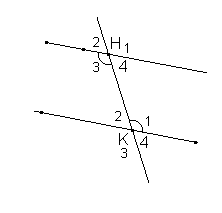 D. mỗi cặp góc ngoài cùng phía bù nhau Câu 27. Chọn câu trả lời sai. Cho hình bên   Biết    thì 	A.        		B.   	C.                   D.                                                                                                                                                                                  Câu 28. Cho đường thẳng c cắt hai đường thẳng a, b và trong các góc tạo thành có một cặp góc so le trong bằng nhau thì: 	A.  a và b song song với nhau 				   B. đường thẳng a cắt đường thẳng b	C. đường thẳng a vuông góc với đường thẳng b		  D. đường thẳng a trùng với đường thẳng bCâu 29. Chọn câu phát biểu đúng nhất  Hai đường thẳng không có điểm chung gọi là hai đường thẳng song song với nhauHai đường thẳng không song song là hai đường thẳng không có điểm chung Hai đường thẳng song song là hai đường thẳng có điểm chungCả A, B,C đều đúng Câu 31.Trong các hình sau, hình nào là hình lăng trụ đứng tứ giác?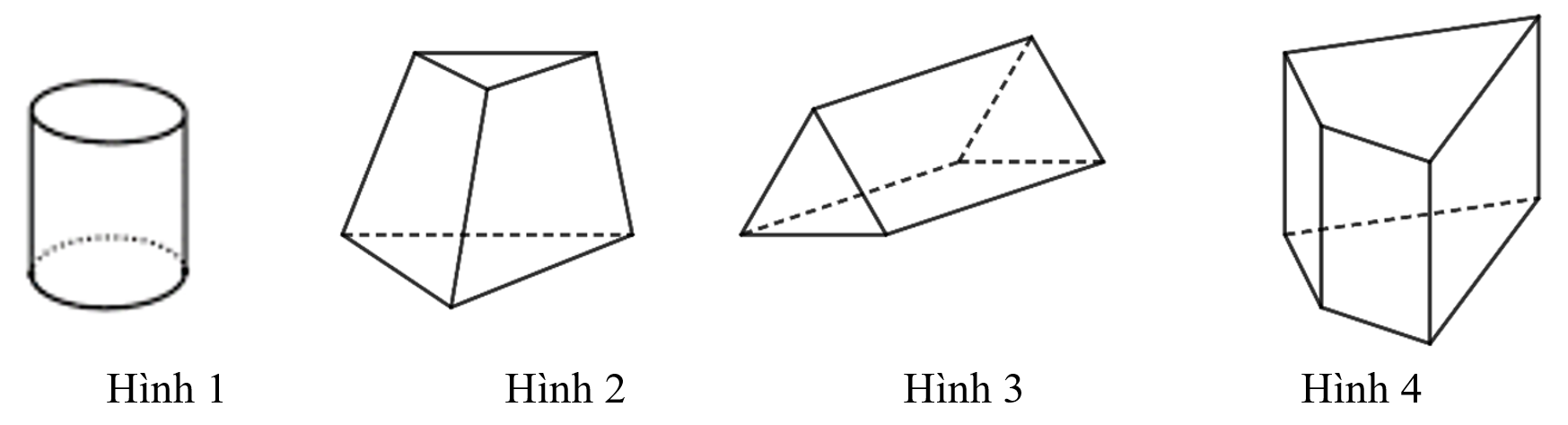    A. Hình 1.		B. Hình 2.		C. Hình 3.		D. Hình 4.Câu 32: Tổng ba góc trong một tam giác bằng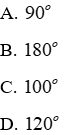 Câu 33: Cho △ABC vuông tại A. Khi đó: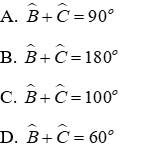 Câu 34: Cho △ABC có tổng 2 góc bằng 900 . Khi đó tam giác ABC là:A. tam giác đềuB. tam giác vuôngC. tam giác cânD. tam giác vuông cânCâu 35: Cho △ABC có . Số đo góc B: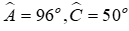 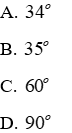 B. Bài tập tự luận.Dạng 1: Thực hiện phép tính: Bài 1: Thực hiện phép tínhBài 2: Tính giá trị các biểu thức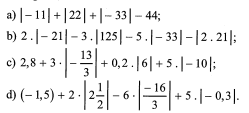 Bài 3: Thực hiện phép tínhDạng 2: Tìm x, biết:Bài 4: Tìm x, biết:Dạng 3: Ước lượng và làm trònBài 5: Làm tròn số 25,3826 với độ chính xác:a) 0,005           b) 0,05             c) 0,52. Làm tròn các số sau đây đến chữ số thập phân thứ hai:a)7,923	b)7,9238	c)17,418	d)79,1364	e)50,401Bài 6: Ước lượng kết quả các phép tính sau: a) 12,7.5,8                    b) 17,8.5,1.0,336                         c) 15,6:2,165      d) (4,62 + 21,7).4,21	f) 7,8.5,2 + 21,7.0,8Bài 7: Thực hiện phép tính rồi làm tròn kết quả với độ chính xác 0,5a) 6,6238 + 2,55 - 2,6238 + 1,167                 b) (5,864 + 9,2) – (7,002 + 9,17)c) 56,4 . 7,05                                                  d) 5,607 : 0,17.Dạng 4: Bài toán liên quan đến tỉ lệ thức, tính chất dãy tỉ số bằng nhauBài 8: Tìm a, b, c biếtDạng 5: Bài toán thực tế*Bài toán hìnhBài 9.Một phòng học hình hộp chữ nhật có chiều dài 7 m, chiều rộng 4 m, chiều cao 5 m. Người ta quét vôi bên trong lớp học, kể cả trần. Biết tổng diện tích các cửa ra vào và cửa sổ là 8 m2. Tính diện tích phải quét vôi.Bài 10: Một căn phòng có dạng hình hộp chữ nhật với chiều dài là 7 m, chiều rộng là 4 m, chiều cao là 5 m. Người ta muốn sơn phía trong bốn bức tường. Tính số tiền mà người đó phải trả, biết rằng diện tích các cửa của căn phòng đó là 8 m2 và giá tiền sơn mỗi mét vuông (bao gồm tiền công và nguyên vật liệu) là 10.000 đồng.*Bài toán phần trăm (lãi suất)Bài 11: Một cửa hàng bán một đôi giày giá 330 000 đồng thì được lãi 10% so với giá vốn. Hỏi giá vốn của đôi giày là bao nhiêu?Bài 12: Một cửa hàng bán áo được lãi 25000 đồng. Tính giá bán của chiếc áo đó, biết rằng số tiền lãi bằng 25% tiền vốn.Bài 13: Một cửa hàng bán tivi nhập về với giá 4346000 đồng 1 tivi. Hỏi cửa hàng đó phải bán với giá bao nhiêu tiền một tivi để được lãi 18% so với giá bán?*Bài toán dãy tỉ số bằng nhau - tỉ lệ thuận Bài 14: Số bi của ba bạn Hà, Bảo, Chi tỉ lệ với 3;4;5. Biết số bi của Bảo nhiều hơn số bi của Hà là 15 viên bi. Tính số bi mà mỗi bạn có.Bài 15: Biết độ dài ba cạnh của một tam giác tỉ lệ với 3, 5, 7. Tính độ dài các cạnh của một tam giác, biết:a) Chu vi của tam giác là 45mb) Tổng độ dài cạnh lớn nhất và cạnh nhỏ nhất hơn cạnh còn lại 20mBài 16: Hai đội xe vận tải cùng chuyên chở hàng hóa. Mỗi xe cùng chở một số chuyến như nhau và khối lượng chở mỗi chuyến bằng nhau. Đội I có 13 xe, đội II có 15 xe, đội II chở nhiều hơn đội I là 26 tấn hàng. Hỏi mỗi đội xe chuyên chở bao nhiêu tấn hàng?Bài 17: Đồng bạch là một loại hợp kim của niken, kẽm và đồng với khối lượng mỗi loại tỉ lệ thuận với 3; 4 và 13 . Hỏi cần bao nhiêu kilôgam niken, kẽm và đồng để sản xuất được 240kg đồng bạch?Bài 18: Tổng số tiền điện phải trả của ba hộ sử dụng điện trong một tháng là 550000 đồng. Biết rằng số điện năng tiêu thụ của ba hộ tỉ lệ với 5; 7;8 . Tính số tiền điện mỗi hộ phải trả?Bài 19: Ba bể chứa nước hình hộp chữ nhật có diện tích đáy bằng nhau, còn chiều cao tỉ lệ với 1,5:1, 25:2 . Người ta dùng ba máy bơm công suất như nhau để bơm nước vào đầy ba bể. Hỏi thời gian để bơm đầy nước vào mỗi bể, biết rằng thời gian bơm đầy bể lớn nhất nhiều hơn thời gian bơm đầy bể nhỏ nhất là 1 giờ?Bài 20: Trên quãng đường AB dài 31,5km , Nam đi từ A đến B, cùng lúc đó Bắc đi từ B đến A . Vận tốc của Nam so với vận tốc của Bắc là 2 : 3 . Đến lúc gặp nhau thời gian Nam đã đi so với thời gian Bắc đã đi là 3: 4 . Tính quãng đường mỗi người đã đi đến lúc gặp nhau?Dạng 6: Bài toán hình họcBài 28. Cho  và điểm A ở trong góc đó. Kẻ AB vuông góc với Ox (Ox), AC vuông góc với Oy ()CMR: AB // Oy, AC // OxTính số đo góc BACLấy điểm N nằm trong góc xOy sao cho AN song song Oy (N và B nằm về hai phía của điểm A). Chứng minh rằng B, A, N thẳng hàng.Bài 29. Cho Bài 30. Cho  Tia phân giác của góc A cắt BC ở D. Tính số đo góc Bài 31.Tính  và  của tam giác ABC biết:a)           b)            c)		Bài 32. Cho tam giác ABC có  Tia phân giác của góc C cắt cạnh AB tại M. Tính  và  Bài 33: Cho tam giác ABC có Tính  và Dạng 7: Một số dạng toán khácBài 34: Tìm x để các biểu thức sau có giá trị dương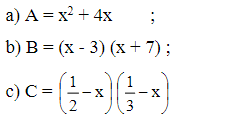 Bài 35: Tìm x để các biểu thức sau có giá trị âm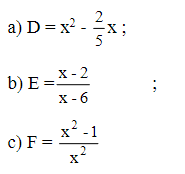 Bài 36: 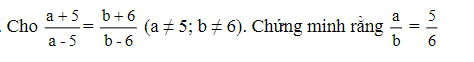 Bài 37. a) Tìm GTNN của biểu thức A =        b) Tìm GTLN của biểu thức C = Bài 38. Tìm GTNN của biểu thức:Bài 39.Tìm giá trị lớn nhất của mỗi biểu thức sau: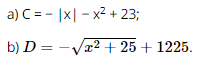 Bài 40.Tìm các số nguyên  để giá trị của biểu thức sau là số nguyên:Bài 41.Tìm  biết:  Bài 42. Cho các số a, b, c thỏa mãn . Chứng tỏ rằng: 4(a – b)(b – c) = (c – a)2.-11026Kết quả của phép tính  làKết quả của phép tính  làKết quả của phép tính  làKết quả của phép tính  là17Số  mà  là:0,5Số  mà  là:3Số  mà  là:5Số  mà  là:42Làm tròn số 63,549 đến chữ số hàng thập phân thứ nhất ta được:63,55Làm tròn số 63,549 đến chữ số hàng thập phân thứ hai ta được:63,54Làm tròn số 63,5449 đến chữ số hàng thập phân thứ hai ta được:63,545Làm tròn số 63,5449 đến chữ số hàng thập phân thứ ba ta được:63,563,544160,64160,7vuông góc với nhautrùng nhauđối nhausong song với nhauCác góc còn lại đều bằng  Cả A, B, C đều đúngCâu 21. Cho hình vẽ bên. Biết . Khi đó: Câu 21. Cho hình vẽ bên. Biết . Khi đó: 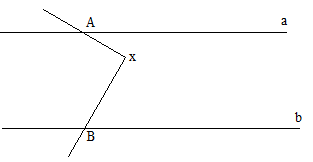 Câu 30.Cho hình lăng trụ đứng có đáy  là hình thang vuông tại  và tại, các cạnh  . Độ dài cạnh B’C” bằng: A..	         B..	      C..	D..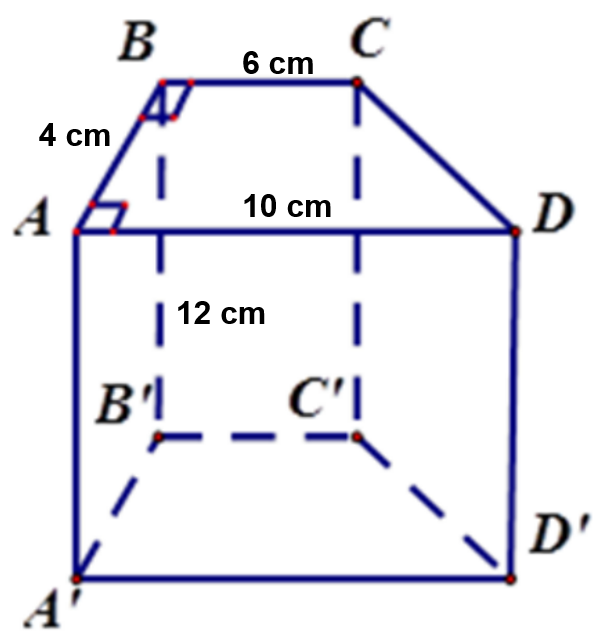 1) 5,4 + 72) 3) 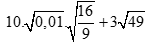 4) 5) a)  b)  c)  d)  e)  f) g)  h)  a) x - 2 = 0b) c)  d)  e)  f) g)  h)  i)  k)  m)  n) 1)  và  2)  và  3)  và  4)  và  5)  và  6)  và 7)  và 8)  và 9)  và 10)  và Bài 21: Xem hình vẽ cho biết AB // CD. . Tính các góc  và Bài 22: Cho hình vẽ:Biết Ax // By;  Tính  ?Bài 23: Hình vẽ bên, biết a // b,  Vì sao  Tính số đo của  ?Bài 24: Cho hình vẽ. Biết xy // zt // uv Vì sao zt // uvTính số đo của  Bài 25: Cho hình vẽ.Biết a // b, hãy tính số đo của góc AOB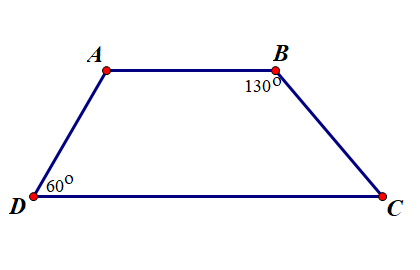 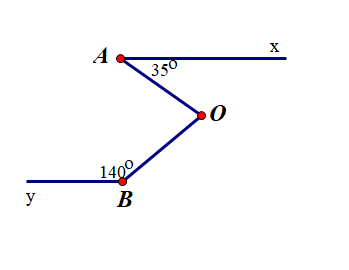 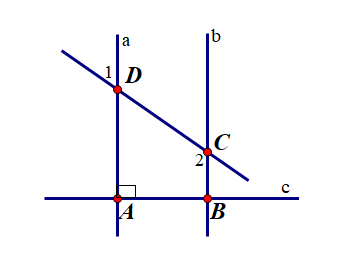 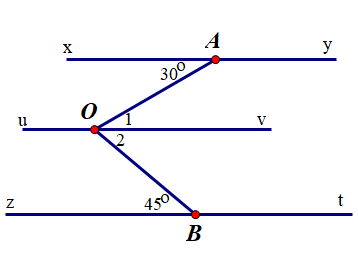 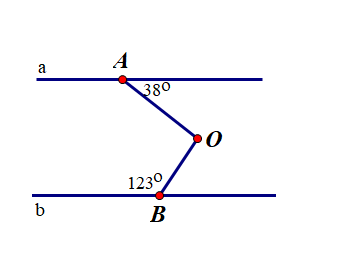 Bài 26. Cho hình vẽ, biết  Chứng minh: AB // DCTính  và  ?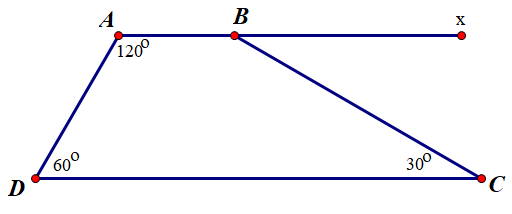 Bài 27. Cho hình vẽ. Biết ,   . Tính số đo của góc B và góc D?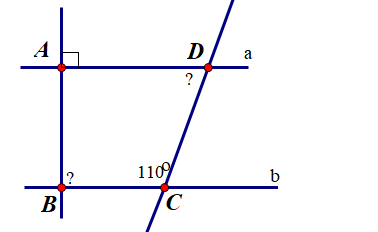 BGH duyệtTổ/ nhóm CM duyệtNgười lập